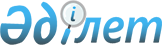 Об утверждении Правил выпуска, размещения, обращения, погашения и обслуживания среднесрочных облигаций местного исполнительного органа Восточно-Казахстанской областиПостановление Правительства Республики Казахстан от 22 мая 2001 года N 685



          В соответствии с Законом Республики казахстан от 2 августа 1999 года 
 
 Z990464_ 
  "О государственном и гарантированном государством заимствовании и 
долге" Правительство Республики Казахстан постановляет:




          1. Утвердить прилагаемые Правила выпуска, размещения, обращения, 
погашения и обслуживания среднесрочных облигаций местного исполнительного 
органа Восточно-Казахстанской области




          2. Настоящее постановление вступает в силу со дня подписания.





     Премьер-Министр
     Республики Казахстан

                                                        Утверждены



                                              постановлением Правительства 
                                                  Республики Казахстан 
                                                от 22 мая 2001 года N 685











                          Правила выпуска, размещения, обращения, погашения 




            и обслуживания среднесрочных облигаций местного исполнительного 




                                      органа Восточно-Казахстанской области








                                                          1. Общие положения








          1. Настоящие Правила определяют порядок выпуска, размещения, 
обращения, погашения и обслуживания среднесрочных облигаций местного 
исполнительного органа Восточно-Казахстанской области (далее - облигации) 
на территории Республики Казахстан.




          2. Облигации являются государственными эмиссионными ценными бумагами, 
выпускаются местным исполнительным органом Восточно-Казахстанской области 
(далее - Эмитент) с целью финансирования региональных инвестиционных 
программ в соответствии с законодательством Республики Казахстан.




          3. Облигации выпускаются в бездокументарной форме, размещаются и 
обращаются путем ведения соответствующих записей на счетах "депо" их 
держателей в закрытом акционерном обществе "Центральный депозитарий ценных 
бумаг" (далее - Депозитарий) и на счетах "депо", открытых у 
профессиональных участников рынка ценных бумаг по их инвесторам.




          4. Держателями облигаций могут быть юридические и физические лица - 
резиденты и нерезиденты Республики Казахстан.




          5. Номинальная стоимость облигации - 100 долларов США. Все расчеты 
осуществляются в тенге по курсу Национального Банка Республики Казахстан 
на день, предшествующий дню осуществления расчетов.




          6. Срок обращения облигаций от одного года до трех лет. Выплата 
вознаграждения по облигациям производится Эмитентом на сто восемьдесят 
второй, триста шестьдесят пятый дни соответствующего года обращения 
облигаций. Последняя выплата вознаграждения совпадает с днем погашения 
облигаций.








                                                2.  Выпуск и размещение








          7. Каждый выпуск облигаций имеет национальный идентификационный 
номер, присваиваемый Национальным Банком Республики Казахстан в 
соответствии с законодательством Республики Казахстан, согласно 
утвержденным Эмитентом параметрам выпуска. 
<*>



          Сноска. В пункт 7 внесены изменения - постановлением Правительства РК 
от 28 октября 2001 г. N 1369  
 P011369_ 
  .




          8. Финансовым агентом, осуществляющим размещение облигаций, выступает 
закрытое акционерное общество "Казахстанская фондовая биржа" (далее - 
Финансовый агент) на основании соглашения, заключенного с Эмитентом. 
Взаимоотношения между Эмитентом и Финансовым агентом регулируются 
указанным соглашением, действующим законодательством Республики Казахстан 
и настоящими Правилами.




          9. Первичное размещение облигаций осуществляется среди инвесторов 
путем проведения аукциона посредством торговой системы Финансового агента 
по номинальной стоимости с возрастанием ставки вознаграждения. 
Удовлетворение заявок на приобретение облигаций производится Эмитентом на 
основании ведомости заявок, упорядоченных по возрастанию ставки 
вознаграждения по приемлемым для Эмитента значениям ставки и объема.




          10. Порядок проведения аукциона регулируется законодательством 
Республики Казахстан.




          11. Порядок денежных расчетов при первичном размещении облигаций 
через торговую систему биржи определяется законодательством Республики 
Казахстан.




          12. Объем эмиссии облигаций устанавливается Эмитентом в пределах 
ограничений заимствования местным исполнительным органом, установленных 
законодательством Республики Казахстан. Ставка вознаграждения по 
облигациям согласовывается с Министерством финансов Республики Казахстан.








                                                        3.  Обращение облигаций








          13. Срок обращения облигаций устанавливается Эмитентом от одного года 
до трех лет при объявлении соответствующей эмиссии. Срок обращения должен 
быть кратным шести месяцам.




          14. Обращение всех облигаций выпуска начинается со дня, следующего за 
днем получения участниками аукциона подтверждений от Финансового агента о 
поступлении денег на счет Эмитента за приобретенные инвесторами облигации 
по итогам аукциона, и приостанавливается за три рабочих дня до даты 
выплаты вознаграждения и/или погашения облигаций.




          15. Все операции с облигациями на вторичном рынке ценных бумаг 
осуществляются в соответствии с законодательством Республики Казахстан.




          16. Учет и перемещение прав собственности на облигации осуществляется 
Депозитарием путем внесения соответствующих записей на счета "депо" 
продавца и покупателя на основании письменных поручений держателей 
облигаций.








                                                4. Погашение облигаций








          17. Начисление вознаграждения начинается со дня, следующего за днем 
перечисления Финансовым агентом денег на счет Эмитента за приобретенные 
инвесторами облигации при первичном размещении, и производится в течение 
периода обращения, включая день погашения, по ставке вознаграждения, 
определяемой в соответствии с условиями выпуска.




          18. По окончании срока обращения, соответствующего выпуску облигаций, 
Эмитент производит погашение облигаций по номинальной стоимости с выплатой 
вознаграждения за период начисления вознаграждения, предшествующий дате 
погашения, установленной при выпуске облигаций. В случае, если погашение 
облигаций или выплата вознаграждения выпадает на нерабочий день, оно 
производится в первый рабочий день.




          19. Депозитарий не позднее трех рабочих дней до даты выплаты 
вознаграждения и/или погашения облигаций направляет Эмитенту сводную 
ведомость, формируемую на основании данных Депозитария и включающую 
сведения о количестве облигаций, по которым должны производиться выплаты 
вознаграждения и погашение по каждому профессиональному участнику 
рынка ценных бумаг.




          20. Погашение номинальной стоимости облигаций и выплата 
вознаграждения осуществляется Эмитентом за счет средств местного бюджета 
Восточно-Казахстанской области путем перевода денег на расчетные/лицевые 
счета профессиональных участников рынка ценных бумаг, в соответствии со 
сводной ведомостью.




          21. Погашение номинальной стоимости облигации и выплаты 
вознаграждения производится Эмитентом и его уполномоченным представителем 
в тенге по курсу Национального Банка Республики Казахстан, установленному 
на дату, предшествующую дате погашения.




          22. После погашения облигаций Эмитент в течение пяти дней 
представляет в Министерство финансов Республики Казахстан копию сведений 
Депозитария о погашении облигаций и копии документов, подтверждающие 
произведенное погашение.




          23. Эмитент вправе осуществлять досрочное погашение облигаций с 
выплатой вознаграждения за время их фактического нахождения в обращении в 
очередном периоде начисления вознаграждения. 




          24. Решение Эмитента о досрочном погашении доводится до Депозитария 
за десять рабочих дней до даты такого погашения, который, в свою очередь, 
не позднее, чем за пять рабочих дней сообщает об этом профессиональным 
участникам рынка ценных бумаг.




          25. Порядок налогообложения по операциям с облигациями определяется в 
соответствии с законодательством Республики Казахстан.





     (Специалисты: Мартина Н.А.,
                   Абрамова Т.М.)


					© 2012. РГП на ПХВ «Институт законодательства и правовой информации Республики Казахстан» Министерства юстиции Республики Казахстан
				